תוכן ענייניםבקשה לאישור קבוצת משתמשיםלתכנון הקמה ותפעול תשתיות למו"פ1	פרטי התוכנית2	סיכום מנהלים (יועתק כלשונו לחוות הדעת ויוצג בפני וועדת המחקר)3	הצורך4	התשתית, ייחודיות וחדשנות, חסמי כניסה וכשלי שוק, תקינה5	הצוות, חברי הקבוצת משתמשים  ופערים ביכולות הקבוצת משתמשים 6	סטטוס הבקשה7	התשתית והשירותים8	התוכנית להקמת התשתית ותפעולה9	אבני דרך טכנולוגיות בתקופת התיק המבוקש10	התכנות כלכלית (דמי חבר והכנסות נוספות)11	התרומה למשק בישראל12	ייעוץ וליווי במילוי והגשת הבקשה13	הצהרות  וחתימות14	נספחים (לשימוש מגיש הבקשה)פרטי התוכניתפרטי המגישתקופת התוכנית הרב שנתיתתקציב התוכנית הרב שנתית (אלפי ₪)אנשי המפתח מטעם קבוצת המשתמשיםסיכום מנהלים (יועתק כלשונו לחוות הדעת ויוצג בפני וועדת המחקר)הצורךהזן טקסט כאן...התשתית, ייחודיות וחדשנות, חסמי כניסה וכשלי שוק, תקינהייחודיות וחדשנותהזן טקסט כאן...חסמים וכשלי שוקהזן טקסט כאן...היבטי תקינה והיבטי איכות הסביבה הזן טקסט כאן...תפעול התשתיתהזן טקסט כאן...הצוות, חברי הקבוצת משתמשים  ופערים ביכולות הקבוצת משתמשים הצוות ויכולות קבוצת המשתמשים (תיאור מפורט)הזן טקסט כאן...פערים ביכולות התאגידהזן טקסט כאן...חברי קבוצת המשתמשיםסטטוס הבקשהתיק חדש – הסטטוס בתחילת התוכנית הרב שנתיתהזן טקסט כאן...תיק המשך – סטאטוס ביצוע בתקופה הקודמתהניצול המוערך של התקציב המאושר בתיק קודםטבלת תכנון מול ביצוע של השירותיםתכנון מול ביצוע המשימות המאושרות בתיק הקודם ובבקשות שינוי שאושרועמידה באבני דרך בתיק הקודםהישגים ושינוייםהזן טקסט כאן...התשתית והשירותיםהתשתיתפירוט התשתית הפיזית \ וירטואליתהזן טקסט כאן...טבלת ציודהשירותיםפירוט השירותיםהזן טקסט כאן...טבלת שירותיםהשוואת השירותים לשירותים קיימיםהתוכנית להקמת התשתית ותפעולהרשימת משימות להקמת התשתית ותפעולה בבקשה זופירוט תכולת המשימותקבלני משנה חו"לאבני דרך טכנולוגיות בתקופת התיק המבוקשהתכנות כלכלית (דמי חבר והכנסות נוספות)הזן טקסט כאן...התרומה למשק בישראלהזן טקסט כאן...ייעוץ וליווי במילוי והגשת הבקשההצהרות  וחתימותהצהרות תנאי סףזמינות התאגידמיקום ביצוע פעילות המו"פהצהרה והתחייבות  הזן טקסט כאן...חתימותחתימת מבקש הבקשהחתימת מורשה החתימהנספחים (לשימוש מגיש הבקשה)הזן טקסט כאן...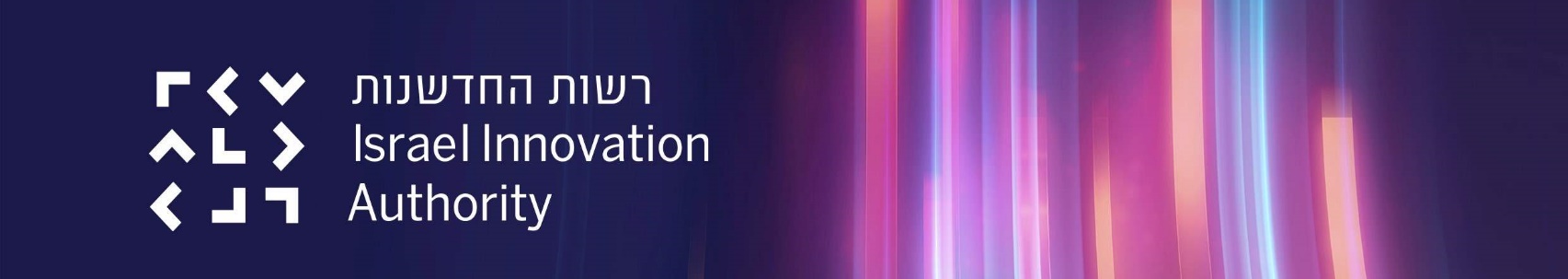 בקשה לאישור קבוצת משתמשים לתכנון הקמה ותפעול תשתיות למו"פ2021/11 (מסלול הטבה 5ב')הנחיות להגשת הבקשהיש להשתמש בגרסה העדכנית של מסמך הבקשה.אין להסיר את הנעילה שאיתה מגיע המסמך שהורד מהרשת.יש להשתמש בגרסת מיקרוסופט אופיס 2010 ומעלה ובמחשב מבוסס Windows 7 ומעלה.אין לחרוג בבקשה המוגשת מ- 30 עמודים.אין להעלות קבצי אופיס עם פקודות מאקרו .אין להעלות קבצי אופיס עם אובייקטים מוטמעים (אין לבצע העתק הדבק של גרפים וקבצים לטפסי הבקשה) למעט תמונות בפורמט .JPGאין להעלות קבצים המכילים בתוכם קישורים לקבצים חיצוניים אחרים.כל השדות במסמך הבקשה הינם חובה. היכן שלא רלוונטי יש לציין "לא רלוונטי".נספחים המצורפים לבקשה אינם מהווים תחליף למילוי מלא של סעיפי הבקשה.אם מגיש הבקשה הוא הגורם המאגד – עליו למלא את "נספח התקציב המאגדי" הערותהמונח "תוצר" משמש לציין מוצר, שירות או תהליך.המסמך נכתב בלשון זכר מטעמי נוחות בלבד, אך מיועד לנשים וגברים כאחד.[ניתן להסיר את הרקע הצהוב (ההדגשה) שמציין את האזורים במסמך שהם ברי עריכה (בכל פתיחה של המסמך)]עברית: לחץ על לשונית "סקירה" ← "הגן/הגבל עריכה" ← הסר את הסימון "סמן את האזורים שבאפשרותי לערוך"English: Press "Review" → "Protect/Restrict Editing" → Uncheck "Highlight the regions I can edit"שם קבוצת המשתמשים (עברית)שם קבוצת המשתמשים (אנגלית)מספר רשם\ת.ז.כתובתאתר האינטרנטמועד הגשהמספרי תיקים קודמיםנושא התוכניתתקופה יכולה להיות עד 18 חודשים. בשדה "תקופת התיק המבוקש" יש לציין את התקופה של תיק זה מתוך כלל תקופות התוכנית .מספר שנות התוכניתתקופת התיק המבוקשתקופת התיק מכלל התוכניתמועד התחלהמועד סיוםתקציב מנוצל מצטברבתיקים קודמים בתוכניתתקציב מבוקשתקציב חזוילתיקי המשך בתוכניתסה"כתקציב התוכניתתפקידשם מלאת.ז.טלפוןEmailיו"ר קבוצת המשתמשיםמנכ"ל קבוצת המשתמשים יש להציג באופן תמציתי נושאים נבחרים מתוך התוכנית, שעשויה להיות להם חשיבות רבה  בשיקול דעת הועדה כגון:[1] תשתית המו"פ אותה מבקשת קבוצת המשתמשים להקים ולהפעיל[2] חשיבות הנושא למשתמשים (לחברי קבוצת המשתמשים).[3] הציוד (הפיזי והווירטואלי) שיהווה את התשתית והשירותים שיינתנו על גבי התשתית[4] היתרון בהקמת התשתית בישראל ומיצובה ביחס לתשתיות בעולם (התייחסות לתשתיות דומות בעולם).[5] כשל השוק אותו מתעתדת קבוצת המשתמשים לפתור[6] קהל היעד של קבוצת המשתמשים (לאיזה סוג חברות קבוצת המשתמשים רלוונטית: אקדמיה? תעשייה?)הערה: עד 20 שורות  הזן טקסט כאן...תאר ופרט את הבעיה/הצורך שהתוכנית הרב שנתית באה לתת לו מענהתאר ופרט את הנושאים הבאים:[1] פתרונות קיימים (כיצד מתמודדת כיום התעשייה עם הצורך ומהן האלטרנטיבות הקיימות בארץ ובעולם)[2] רמת הידע והניסיון הרלוונטי בתחום, הקיים בישראל[3] ייחודיות\חדשנות הפתרון המוצע[1] תאר ופרט את חסמי כניסה וכשלי השוק הקיימים כיוםתאר ופרט את הנושאים הבאים:[1] תאר את התקינה הרלוונטית לתחום (בעולם ובארץ ככל שרלוונטי), הסבר כיצד זה ישפיע על פעילות האיגוד[2] ככל שאין צורך בתקינה ולא צפויה תקינה יש לציין זאת ולהסבירתאר ופרט את הנושאים הבאים:[1] התוכניות הטכנולוגיות והארגוניות לתפעול התשתית (מסוף ההקמה) כולל ניצול יכולות התשתית לאורך התקופה [2] ככל שהתקופה המבוקשת הינה "תקופת תפעול", תאר את הפעילויות המתוכננות להתבצע והתשומות המרכזיות הנדרשות להן[3] ציין את התקופה שבה קבוצת המשתמשים יוכל לתת שירות (מעבר לתקופת ההקמה והתפעול המבוקשת)תאר ופרט את הנושאים הבאים:[1] הרקע והניסיון הרלוונטי של כל אחד מאנשי המפתח וצוות המו"פ, לרבות קבלני משנה מהותיים[2] יכולת צוות התאגיד לממש את התוכנית הרב שנתית[3] ככל שרלוונטי, השינויים שחלו בנושאים הנ"ל ביחס לתקופות התיקים הקודמים של התוכנית הרב שנתיתככל שרלוונטי, תאר ופרט את הנושאים הבאים:[1] הפערים בין היכולות שתוארו לעיל לבין היכולות הנדרשות לביצוע התוכנית הרב שנתית, אחרת ציין : "לא רלוונטי"[2] כיצד בכוונת התאגיד לגשר על פערים אלו (כגון: ע"י קבלני משנה (נא לפרט), רכישת ידע, שת"פ, וכד'), אחרת ציין: "לא רלוונטי"עבור כל אחד מחברי קבוצת המשתמשים (כל תאגיד) יש להתייחס לנושאים הבאים (יש לפרט רק את הפרטים הרלוונטיים):תיאור כללי של פעילות התאגידציפיות התאגיד מקבוצת המשתמשים צרכים וציפיות התאגיד מקבוצת המשתמשים (פרט אלו תשתיות ושירותים החברה מעוניינת לצרוך מקבוצת המשתמשים)תיאור תרומת החברה לפעילות קבוצת המשתמשיםתרומת התשתית (ו\או פעילות קבוצת המשתמשים) המוצעת למו"פ, לחדשנות וליכולות הפיתוח של החברהניתן להשתמש בטבלה הבאה או לרכז צרכים וציפיות בצורה מרוכזת כדי למנוע חזרתיותשם התאגידפעילות התאגידצרכים וציפיות התאגיד מקבוצת המשתמשיםתרומת התאגיד לקבוצת המשתמשיםתרומת התשתית לתאגיד23הנחייה: על מגיש הבקשה למלא סעיף זה בהתייחס לאחד משני המצבים הבאים: תיק חדש או תיק המשךתיק חדש הינו בקשת תמיכה לשנה ראשונה במסגרת תוכנית שנתית או רב שנתיתתיק המשך הינו בקשת תמיכה לשנה שאינה ראשונה בתוכנית רב שנתיתתאר ופרט את סטטוס פעילות קבוצת המשתמשים הקיימת (תשתיות קיימות, חברים, פעילויות, שירותים וכו')מספר תיק קודםתקציבמאושר (₪)תקציבמנוצל מוערך (₪)הסבר החריגותמידת השימוש בשירות (המתוכנן ובפועל) מתייחסת בהתאם לסוג השירות לשימוש בתקופת התיק החל ממועד תחילת מתן השרותכך, לדוגמה: מספר שימושים צפויים, מספר חברות הצפויות להשתמש, אחוז זמן שציוד מנוצל...שם שירותמועדמתוכנןmm/yyמועדבפועלmm/yyמידת השימושהמתוכנןמידת השימוש בפועלהערות23שם המשימה% ביצועפירוט והסבר לשינויים ולחריגות בביצוע ביחס לתכנון2345678910תיאור אבני דרךמועדמתוכנןמועדביצוע בפועלפירוט והסבר23תאר ופרט את הנושאים הבאים:[1] הישגים בתיק הקודם (עמידה ביעדים שהוגדרו)[2] ככל שרלוונטי, שינויים שחלו בהגדרת התשתית והשירותים במהלך ביצוע התיק הקודםתאר ופרט לגבי כל אחד ממרכיבי התשתית את הנושאים הבאים:[1] תאר ופרט את התשתית הפיזית \וירטואלית בתום תקופת ההקמה. [2] ציין את רכיבי התשתית שיתווספו במהלך ביצוע התקופה הנוכחית (האם קיים מתקופה קודמת\טרום האיגוד, יירכש בתקופה הנוכחית, או מתוכנן לתקופת המשך)הבהרהככל שהגשה זו באה כמענה לקול קורא, יש להתייחס לדרישות הבסיס בקול הקורא ותשתיות נוספות המוצעות מעבר לדרישות. שם הציודמטרה\שימושציוד קיים\ציוד שיירכש(מחיר)הערות23תאר ופרט לגבי כל אחד מהשירותים את הנושאים הבאים:[1] כלל שירותים שיינתנו על גבי התשתית ושרותי קבוצת המשתמשים שיינתנו בתום תקופת ההקמה [2] השירותים שיתווספו במהלך ביצוע התקופה הנוכחית[3] צפי שימוש בשירות לתקופה המבוקשת- בהתאם לסוג השרות, יש להתייחס לשימוש שיעשה בתקופת התיק המבוקשת החל ממועד תחילת מתן השרות (לדוג' מספר שימושים צפויים, מספר חברות הצפויות להשתמש, אחוז זמן שציוד מנוצל וכדומה)הבהרהככל שהגשה זו באה כמענה לקול קורא, יש להתייחס לדרישות הבסיס בקול הקורא ותשתיות נוספות המוצעות מעבר לדרישות. שם שירותפירוטתשתית\ציוד נדרשמועד תחילת השרותהערות23תאר שרות מקביל\דומה לשירות המוצע (בארץ או בעולם) באם קיים, והשווה את העלויות הצפויות למשתמששם שירותעלות השירותבתשתית המוצעתתיאור שרות מקביל\דומהעלות השרות המקביל\דומההערות23פרט את שמות המשימות ותתי המשימות המתוקצבות בבקשה זו לשם ביצוע תוכנית הקמת התשתית: כדוגמת: תכנון והקמת התשתית, רכש ופיתוח השירותים, הכשרת  כוח האדם...הבהרה:התקציב הכולל הנדרש לביצוע המשימה במהלך התקופה הנוכחית (עד 18 חודשים)מהי משימה:משימה הנה פעילות (על כל שלביה) של רכיב או מרכיב או אבן בנין או פונקציה של התשתית.לדוגמא: תכנון וארכיטקטורה של הפתרון, איתור הספקים והשוואת מחירים, רכש, הטמעה, בדיקות קבלההנחיות:הרשימה בטבלה תכיל רק את שמות המשימות ולא את פירוט המשימות  שיבוצע בסעיף הבא"תקציב כולל": מתייחס לסך כל רכיבי תקציב המשימה בתקופת התיק ולא רק לרכיב כוח האדםניתן להרחיב את שורות הטבלה או להוסיף שורות בהתאם לצורך  (יש למחוק שורות ריקות)#שמות המשימות בבקשה זושנותאדםמועד התחלהmm/yyמועדסיוםmm/yyתקציבכולל(אלפי ₪)2345678910סה"כ (צריך להיות זהה לתקציב המבוקש בגיליון התקציב)סעיף זה הוא לב הבקשהיש לקרוא בעיון ולפרט כל משימה בהתאם להנחיות הבאות !!!לגבי כל אחת מהמשימות שבטבלה לעיל יש לתאר, לפרט ולהתייחס בהרחבה לנושאים הבאים:[1] פירוט תכולת המשימה ותוצריה באופן שניתן יהיה להבין מה מבצעים: תכנון, רכש ציוד תשתיתי (פיזי או וירטואלי), פיתוח שירות, הכשרות וכו')[2] פירוט שלב המשימה בתקופה הנוכחית, כגון: אפיון, תכנון, מימוש, רכש...[3] הצדקה לרכיבי התקציב הנדרשים לביצוע המשימה (יש להתייחס לכל רכיבי התקציב)הערות:מומלץ לאפיין את תוצרי המשימה במונחים מדידים ככל שניתן לדוגמה: פונקציונליות מתאפשרת\שירות על גבי התוצר ויעד לשימוש, ...ניתן להרחיב את שורות הטבלה או להוסיף שורות בהתאם לצורך#פירוט המשימות2345678910תאר ופרט את קבלני המשנה (קב"מ) המתוקצבים בתיק, שפועלים מחוץ לישראל או שאינם תושבי ישראל, את מהות פעילותם בתיק ואת הסיבות להעסקתם במקום העסקת עובדים ו/או קבלני משנה ישראלים#שם קב"מ חו"לארץ מושבתיאור מהות הפעילות והסיבות להעסקת קב"מ חו"ל23תאר ופרט מספר אבני דרך מדידות ו/או הניתנות לבחינה בתקופה המצוינתדוגמה: מספר החברים בקבוצת המשתמשים, גיוס כ"א, השלמת הקמת מאגר מידע, העמדת סט שירותים מסוים...תיאור אבני דרך ואופן בדיקת העמידה בהםמועד מתוכנן23תאר ופרט את הנושאים הבאים:[1] פירוט מודל דמי החבר[2] הכנסות מדמי חבר מובטחות ( כולל הסבר מה מייצג נתח זה מהפוטנציאל של התאגידים בישראל בכלל)[3] הכנסות אחרות וחלקם (באחוזים) מסך ההכנסות של התשתית[4] מודל פעילות קבוצת המשתמשים לאחר תום תקופת התמיכה[1] תאר ופרט את התרומה הישירה והעקיפה של התוכנית הרב שנתית למדינת ישראללדוגמה: תרומה לתעסוקה בישראל בכלל ובפריפריה בפרט, שילוב אוכלוסיות מגוונות, תרומה ליצוא, תחליף יבוא, שימושים נוספים בטכנולוגיה ובתוצר בתעשיות במשק הישראליאם התאגיד נעזר ביועץ חיצוני בכתיבת בקשה זו יש לפרטשם היועץחברת הייעוץהסיבה לשימוש בייעוץ2ציין באםכן / לאפרוטמגיש הבקשה מתחייב כי התוכנית נשוא הבקשה לא תתבצע על פי הזמנה של אחר שאינו המבקש, תמורת תשלום מלא או חלקי הניתן כנגד מתן זכויות בעלות, חלקית או מלאה, בידע או במוצר.מגיש הבקשה מתחייב כי לא התקבל, לשם ביצוע התיק נשוא הבקשה, סיוע מימוני מגורם ממשלתי או מרשות החדשנות, במישרין או בעקיפין, שלא לפי הוראות מסלול הטבה זה. לא תינתן הטבה נוספת בגין תכנית מאושרת בגינה ניתנה בעבר הטבה לפי הוראות מסלול הטבה זה.מגיש הבקשה מתחייב כי אין לו בקשה דומה אשר נבחנת באיזה ממסלולי ההטבות  של רשות החדשנות, לרבות מסלולי משנה.מגיש/י הבקשה אינו/ם בעל חשבון/נות מוגבל/ים, ואינו/ם נמצא/ים בתהליך כינוס נכסים, הקפאת הליכים, פירוק וכדומה.המבקש ובעלי השליטה בו עומדים בדרישות תקנות לעידוד מחקר ופיתוח בתעשייה (התניית אישורים – שכר מינימום), התשע"א-2011.הריני/ו מצהיר/ה/ים בזה, כי כל הגורמים הרלוונטיים לבקשת תמיכה זו מטעם המבקש זמינים לפגישה עם בודק/ת מקצועי/ת בתוך שבועיים ממועד הגשת הבקשה. ידוע לי/לנו כי אי זמינות לפגישה או להעברת השלמות בפרק הזמן שנקבע עלולה לגרור עיכוב בטיפול ואף להפסקת הטיפול בבקשה.מאשר/ים את זמינות התאגידעל המגיש לפרט את מיקום ביצוע פעילות המו"פ בחלוקה למשרדי המגיש, נקודות חמות ועבודה מהבית בהתאם לסעיף 5.2.3 בנוהל 200-02.מיקום% פעילות מסך הפעילותמשרדי מגיש הבקשה'נקודה חמה' (מקום קבוע נוסף בו תתבצע פעילות המו"פ)האם מדיניות החברה מאפשרת עבודה מהבית?הרינו מצהירים בזאת, כי אנו חותמים על טופס בקשה זה לאחר שעיינו במסלול ההטבה, בנהלי המסלול, בדף המסלול הייעודי באתר האינטרנט של רשות החדשנות ובמערכת החברות המקוונת, וכי המידע המופיע בבקשה זו הינו המידע המלא, הנכון והמעודכן ביותר בנושאים הקשורים לבקשה. אנו מתחייבים להודיע לרשות החדשנות על כל מידע חדש שיגיע לידיעתנו, ואשר יהיה בו כדי להשפיע על התוכנית נשוא הבקשה מכל היבט שהוא. אנו מתחייבים לפעול בהתאם להוראות החוק לעידוד מחקר, פיתוח וחדשנות טכנולוגית בתעשייה, תשמ"ד-1984 והתקנות שהותקנו מכוחו ונהלי והנחיות רשות החדשנות ומסלול ההטבה, החל מיום תחילת המחקר והפיתוח נשוא בקשה זו, או יום הגשת הבקשה (המוקדם מבניהם).במידה והאמור אינו נכון - יש לפרטחותמת או שם מודפס של המבקשמס' רשם שם מורשהתפקידמס' ת.ז.תאריךחתימהמנכ"לסמנכ"ל כספיםסמנכ"ל מו"פ